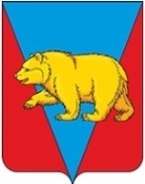 НИКОЛЬСКИЙ СЕЛЬСКИЙ СОВЕТ ДЕПУТАТОВАБАНСКОГО РАЙОНА КРАСНОЯРСКОЯ КРАЯ                                                    РЕШЕНИЕ18.06.2021                                             с.Никольск                                                           № 8-43Р О внесении изменений и дополнений в решение сессии депутатов от 21.12.2020 № 4-20Р  «О бюджете поселения на 2021 год и плановый период 2022-2023 годов»       Руководствуясь статьями 22, 55 Устава Никольский сельский Совет депутатов РЕШИЛ:     1. Внести в Решение Никольского сельсовета от 21.12.2020 № 4-20Р ,,О бюджетепоселения на 2021 год и плановый период 2022 -2023годов,, следующие изменения и дополнения:Статью 1. «Основные характеристики бюджета поселения на 2021 год и плановый период 2022-2023 годов»:1. Утвердить основные характеристики  бюджета поселения на 2021 год:1) прогнозируемый общий объем доходов  бюджета поселения в сумме 9 297,6  тыс. рублей; 2) общий объем расходов  бюджета поселения  в сумме  9 620,1 тыс. рублей 3) дефицит   бюджета поселения  в сумме 322,5 тыс. рублей.         4) источники    внутреннего    финансирования  дефицита  бюджета поселения в сумме  322,5 тыс. рублей согласно приложению 1 к настоящему Решению.          2. Утвердить основные характеристики бюджета поселения на 2022 год и на 2023 год:1) прогнозируемый общий объем доходов  бюджета поселения на  2022 год   в   сумме 4 377,7  тыс. рублей  и на 2023 год в сумме 4 432,9 тыс. рублей;2) общий объем расходов бюджета поселения  на 2022 год в сумме  4 377,7 тыс. рублей, в том числе условно утвержденные расходы в сумме 109,3 тыс. рублей и на 2023 год в сумме 4 433,0 тыс. рублей, в том числе условно утвержденные расходы в сумме 217,0 тыс. рублей;3) дефицит   бюджета поселения  на 2022 год в сумме 0,0 тыс. рублей и на 2023 год в сумме 0,0 тыс. рублей;4) источники внутреннего финансирования дефицита  бюджета поселения на 2022 год в сумме 0,0 тыс. рублей и на 2023 год  в сумме 0,0 тыс. рублей согласно приложению 1 к настоящему Решению.2. Приложения №1,2,4,5,6,8 к Решению от 21.12.2020  №4-20Р «О бюджете поселения на 2021 год и плановый период 2022-2023 годов» изложить в новой редакции согласно приложениям № 1,2,3,4,5,63.Решение вступает в силу со дня опубликования в периодическом печатном издании «Ведомости органов местного самоуправления Никольского сельсовета»Председатель Совета депутатовГлава сельсовета                                                                                 С.Ф.ОхотниковаПриложение 1Приложение 1к Решению Никольского сельского Совета депутатов о внесении изменений и дополнений "О бюджете поселения на 2021 год и плановый период 2022-2023 №8-43Р от 18.06.2021к Решению Никольского сельского Совета депутатов о внесении изменений и дополнений "О бюджете поселения на 2021 год и плановый период 2022-2023 №8-43Р от 18.06.2021к Решению Никольского сельского Совета депутатов о внесении изменений и дополнений "О бюджете поселения на 2021 год и плановый период 2022-2023 №8-43Р от 18.06.2021к Решению Никольского сельского Совета депутатов о внесении изменений и дополнений "О бюджете поселения на 2021 год и плановый период 2022-2023 №8-43Р от 18.06.2021Приложение 1Приложение 1 к Решению Никольского сельского Совета депутатов  "О бюджете поселения на 2021 год и плановый период 2022-2023 годов"  №4-20Р от 21.12.2020 к Решению Никольского сельского Совета депутатов  "О бюджете поселения на 2021 год и плановый период 2022-2023 годов"  №4-20Р от 21.12.2020 к Решению Никольского сельского Совета депутатов  "О бюджете поселения на 2021 год и плановый период 2022-2023 годов"  №4-20Р от 21.12.2020 к Решению Никольского сельского Совета депутатов  "О бюджете поселения на 2021 год и плановый период 2022-2023 годов"  №4-20Р от 21.12.2020Источники внутреннего финансирования дефицита  бюджета поселения на 2021 и плановый период 2022-2023 годов Источники внутреннего финансирования дефицита  бюджета поселения на 2021 и плановый период 2022-2023 годов Источники внутреннего финансирования дефицита  бюджета поселения на 2021 и плановый период 2022-2023 годов Источники внутреннего финансирования дефицита  бюджета поселения на 2021 и плановый период 2022-2023 годов Источники внутреннего финансирования дефицита  бюджета поселения на 2021 и плановый период 2022-2023 годов Источники внутреннего финансирования дефицита  бюджета поселения на 2021 и плановый период 2022-2023 годов (тыс.рублей)(тыс.рублей)№ строкиКодНаименование кода группы, подгруппы, статьи, вида источника финансирования дефицита бюджета, кода классификации операций сектора государственного управления, относящихся к источникам финансирования дефицитов бюджетов Российской Федерации Сумма на     2021 годСумма на    2022 годСумма на       2023 год123451820 01 05 00 00 00 0000 000Изменение остатков средств на счетах по учету средств бюджета322,50,00,02820 01 05 00 00 00 0000 500Увеличение остатков средств бюджетов-9297,6-4377,7-4433,03820 01 05 02 00 00 0000 500Увеличение прочих остатков средств бюджетов-9297,6-4377,7-4433,04820 01 05 02 01 00 0000 510Увеличение прочих остатков денежных средств бюджетов-9297,6-4377,7-4433,05820 01 05 02 01 10 0000 510Увеличение прочих остатков денежных средств бюджета поселения-9297,6-4377,7-4433,06820 01 05 00 00 00 0000 600Уменьшение остатков средств бюджетов9620,14377,74433,07820 01 05 02 00 00 0000 600Уменьшение прочих остатков средств бюджетов9620,14377,74433,08820 01 05 02 01 00 0000 610Уменьшение прочих остатков денежных средств бюджетов9620,14377,74433,09820 01 05 02 01 10 0000 610Уменьшение прочих остатков денежных средств бюджета поселения9620,14377,74433,0ВсегоВсего322,50,00,0Приложение 2к Решению Никольского сельского Совета депутатов о внесении изменений и дополнений "О бюджете поселения на 2021 год и плановый период 2022-2023 №8-43Р от 18.06.2021Приложение 2 к Решению Никольского сельского Совета депутатов  "О бюджете поселения на 2021 год и плановый период 2022-2023 годов"  №4-20Р от 21.12.2020Главные администраторы доходов бюджета поселения на 2021 год и плановый период 2022-2023 годовГлавные администраторы доходов бюджета поселения на 2021 год и плановый период 2022-2023 годовГлавные администраторы доходов бюджета поселения на 2021 год и плановый период 2022-2023 годовГлавные администраторы доходов бюджета поселения на 2021 год и плановый период 2022-2023 годов№ строкиКод ведомстваКод группы, подгруппы, статьи, вида источниковНаименование показателя 123820Администрация Никольского сельсовета Абанского района Красноярского краяАдминистрация Никольского сельсовета Абанского района Красноярского края182010804020011000110Государственная пошлина за совершение нотариальных действий должностными лицами органов местного самоуправления, уполномоченными в соответствии с законодательными актами Российской Федерации на совершение нотариальных действий.  282010804020014000110Государственная пошлина за совершение нотариальных действий должностными лицами органов местного самоуправления, уполномоченными в соответствии с законодательными актами Российской Федерации на совершение нотариальных действий(прочие поступления).  382011105025100000120Доходы, получаемые в виде арендной платы, а также средства от продажи права на заключение договоров аренды за земли, находящиеся в собственности сельских поселений (за исключением земельных участков муниципальных бюджетных и автономных учреждений).482011105075100000120Доходы от сдачи в аренду имущества ,составляющего казну сельских поселений ( за исключением земельных участков).582011109045100000120Прочие поступления от использования имущества, находящегося в собственности сельских поселений (за исключением муниципальных бюджетных и автономных учреждений, а также имущества муниципальных унитарных предприятий, в том числе казенных).682011301995100000130Прочие доходы от оказания платных услуг (работ) получателями средств бюджетов сельских поселений.782011302065100000130Доходы, поступающие в порядке возмещения расходов, понесенных в связи с эксплуатацией имущества сельских поселений.882011302995100000130Прочие доходы от компенсации затрат  бюджетов сельских поселений.982011402053100000410Доходы от реализации иного имущества, находящегося в собственности сельских поселений (за исключением имущества муниципальных бюджетных и автономных учреждений, а также имущества муниципальных унитарных предприятий, в том числе казенных), в части реализации основных средств по указанному имуществу.1082011406025100000430Доходы от продажи земельных участков, находящихся в собственности сельских поселений (за исключением земельных участков муниципальных бюджетных и автономных учреждений).1182011701050100000180Невыясненные поступления, зачисляемые в бюджеты поселений.1282011705050100000180Прочие неналоговые доходы бюджетов сельских поселений.1382011715030100000150Инициативные платежи, зачисляемые в бюджеты сельских поселений1482020215001100000150Дотации бюджетам сельских поселений на выравнивание бюджетной обеспеченности из бюджета субъекта Российской Федерации1582020216001100000150Дотации бюджетам сельских поселений на выравнивание бюджетной обеспеченности  из бюджетов муниципальных районов1682020225299100000150Субсидии бюджетам сельских поселений на обустройство и восстановление воинских захоронений, находящихся в государственной собственности1782020230024107514150Субвенции бюджетам сельских поселений на реализацию Закона края от 23 апреля 2009 года № 8-3170 "О наделении органов местного самоуправления муниципальных образований края  государственными полномочиями по созданию и обеспечению деятельности административных комиссий.1882020235118100000150Субвенции бюджетам сельских поселений на осуществление первичного воинского учёта на территориях, где отсутствуют военные комиссариаты.1982020240014100601150Межбюджетные трансферты, передаваемые бюджетам сельских поселений  на осуществление части полномочий по решению вопросов местного значения в соответствии с заключенными соглашениями (на оплату (возмещение) расходов по приобретению, подвозу твердого топлива и электроснабжению учреждений образования, культуры)2082020249999100301150Прочие межбюджетные трансферты, передаваемые бюджетам сельских поселений на обеспечение сбалансированности  бюджетов  поселений  за счет средств муниципального района2182020229999101049150Прочие межбюджетные трансферты, передаваемые бюджетам сельских поселений на региональные выплаты и выплаты, обеспечивающие уровень заработной платы работников бюджетной сферы не ниже размера минимальной заработной платы (минимального размера оплаты труда)2282020229999107641150Субсидии, за исключением субсидий на софинансирование капитальных вложений в объекты государственной (муниципальной) собственности2382020229999107412150Прочие межбюджетные трансферты, передаваемые бюджетам сельских поселений на обеспечение первичных мер пожарной безопасности2482020229999107508150Прочие межбюджетные трансферты, передаваемые бюджетам сельских поселений на содержание автомобильных дорог общего пользования местного значения городских округов, городских и сельских поселений за счет средств дорожного фонда Красноярского края.2582020249999101049150Прочие межбюджетные трансферты, передаваемые бюджетам сельских поселений на региональные выплаты и выплаты, обеспечивающие уровень заработной платы работников бюджетной сферы не ниже размера минимальной заработной платы (минимального размера оплаты труда)2682020249999107745150Прочие межбюджетные трансферты, передаваемые бюджетам сельских поселений (за содействие развитию налогового потенциала)2682020705030100000150Прочие безвозмездные поступления  бюджетам сельских поселений2782020705030100101150Прочие безвозмездные поступления  в бюджеты сельских поселений (физических лиц)2882020705030100102150Прочие безвозмездные поступления в бюджеты сельских поселений (индивидуальных предпринимателей)2982020805000100000150Перечисления из бюджетов сельских поселений (в бюджеты поселений)для осуществления возврата (зачета) излишне уплаченных или излишне взысканных сумм налогов, сборов и иных платежей, а также сумм процентов за несвоевременное осуществление такого возврата и процентов за несвоевременное осуществление такого возврата и процентов, начисленных на излишне взысканные суммы.3082021860010100000150Доходы бюджетов сельских поселений от возврата остатков субсидий, субвенций и иных межбюджетных трансфертов, имеющих целевое назначение, прошлых лет из бюджетов муниципальных районов.3182021960010100000150Возврат прочих остатков субсидий, субвенций и иных межбюджетных трансфертов, имеющих целевое назначение, прошлых лет из бюджетов поселений.3282021935118100000150Возврат остатков субвенций на осуществление первичного воинского учета на территориях, где отсутствуют военные комиссариаты из  бюджетов сельских поселенийПриложение 3к Решению Никольского сельского Совета депутатов о внесении изменений и дополнений "О бюджете поселения на 2021 год и плановый период 2022-2023 №8-43Р от 18.06.2021к Решению Никольского сельского Совета депутатов о внесении изменений и дополнений "О бюджете поселения на 2021 год и плановый период 2022-2023 №8-43Р от 18.06.2021к Решению Никольского сельского Совета депутатов о внесении изменений и дополнений "О бюджете поселения на 2021 год и плановый период 2022-2023 №8-43Р от 18.06.2021к Решению Никольского сельского Совета депутатов о внесении изменений и дополнений "О бюджете поселения на 2021 год и плановый период 2022-2023 №8-43Р от 18.06.2021Приложение 4Приложение 4  к Решению Никольского сельского Совета депутатов   к Решению Никольского сельского Совета депутатов   к Решению Никольского сельского Совета депутатов   к Решению Никольского сельского Совета депутатов "О бюджете поселения на 2021 год и плановый период 2022-2023 годов""О бюджете поселения на 2021 год и плановый период 2022-2023 годов""О бюджете поселения на 2021 год и плановый период 2022-2023 годов""О бюджете поселения на 2021 год и плановый период 2022-2023 годов"№ 4-20Р от 21.12.2020№ 4-20Р от 21.12.2020№ 4-20Р от 21.12.2020№ 4-20Р от 21.12.2020 ДОХОДЫ  БЮДЖЕТА ПОСЕЛЕНИЯ НА 2021г.  И ПЛАНОВЫЙ ПЕРИОД 2022-2023 годов ДОХОДЫ  БЮДЖЕТА ПОСЕЛЕНИЯ НА 2021г.  И ПЛАНОВЫЙ ПЕРИОД 2022-2023 годов ДОХОДЫ  БЮДЖЕТА ПОСЕЛЕНИЯ НА 2021г.  И ПЛАНОВЫЙ ПЕРИОД 2022-2023 годов ДОХОДЫ  БЮДЖЕТА ПОСЕЛЕНИЯ НА 2021г.  И ПЛАНОВЫЙ ПЕРИОД 2022-2023 годов ДОХОДЫ  БЮДЖЕТА ПОСЕЛЕНИЯ НА 2021г.  И ПЛАНОВЫЙ ПЕРИОД 2022-2023 годов ДОХОДЫ  БЮДЖЕТА ПОСЕЛЕНИЯ НА 2021г.  И ПЛАНОВЫЙ ПЕРИОД 2022-2023 годов ДОХОДЫ  БЮДЖЕТА ПОСЕЛЕНИЯ НА 2021г.  И ПЛАНОВЫЙ ПЕРИОД 2022-2023 годов ДОХОДЫ  БЮДЖЕТА ПОСЕЛЕНИЯ НА 2021г.  И ПЛАНОВЫЙ ПЕРИОД 2022-2023 годов ДОХОДЫ  БЮДЖЕТА ПОСЕЛЕНИЯ НА 2021г.  И ПЛАНОВЫЙ ПЕРИОД 2022-2023 годов ДОХОДЫ  БЮДЖЕТА ПОСЕЛЕНИЯ НА 2021г.  И ПЛАНОВЫЙ ПЕРИОД 2022-2023 годов ДОХОДЫ  БЮДЖЕТА ПОСЕЛЕНИЯ НА 2021г.  И ПЛАНОВЫЙ ПЕРИОД 2022-2023 годов(тыс.рублей)№ строкиКод бюджетной классификацииКод бюджетной классификацииКод бюджетной классификацииКод бюджетной классификацииКод бюджетной классификацииКод бюджетной классификацииКод бюджетной классификацииКод бюджетной классификацииНаименование групп, подгрупп, статей, подстатей, элементов, программ (подпрограмм), кодов экономической классификации доходовДоходы  бюджета поселения             2021 годаДоходы бюджета поселения             2022 годаДоходы  бюджета поселения             2023 года№ строкикод главного администратораКод группыКод подгруппыКод статьиКод подстатьиКод элементакод подвида доходаАналитическая группа подвида доходов бюджетаНаименование групп, подгрупп, статей, подстатей, элементов, программ (подпрограмм), кодов экономической классификации доходовДоходы  бюджета поселения             2021 годаДоходы бюджета поселения             2022 годаДоходы  бюджета поселения             2023 года123456789101112100010000000000000000НАЛОГОВЫЕ И НЕНАЛОГОВЫЕ ДОХОДЫ470,3469,6493,0218210100000000000000НАЛОГИ НА ПРИБЫЛЬ, ДОХОДЫ50,051,052,0318210102000010000110Налог на доходы физических лиц50,051,052,0418210102010010000110Налог  на  доходы  физических  лиц  с   доходов, источником которых является налоговый агент,  за исключением   доходов,   в   отношении   которых  исчисление  и  уплата  налога  осуществляются  в соответствии  со  статьями  227,  227.1  и   228 Налогового кодекса Российской Федерации50,051,052,0510010300000000000000НАЛОГИ НА ТОВАРЫ (РАБОТЫ, УСЛУГИ), РЕАЛИЗУЕМЫЕ НА ТЕРРИТОРИИ РОССИЙСКОЙ ФЕДЕРАЦИИ151,3156,4162,6610010302000010000110Акцизы по подакцизным товарам (продукции), производимым на территории Российской Федерации151,3156,4162,6710010302230010000110Доходы от уплаты акцизов на дизельное топливо, подлежащие распределению между бюджетами субъектов Российской Федерации и местными бюджетами с учетом установленных дифференцированных нормативов отчислений в местные бюджеты69,571,975,3810010302231010000110Доходы от уплаты акцизов на дизельное топливо, подлежащие распределению между бюджетами субъектов Российской Федерации и местными бюджетами с учетом установленных дифференцированных нормативов отчислений в местные бюджеты (по нормативам, установленным Федеральным законом о федеральном бюджете в целях формирования дорожных фондов субъектов Российской Федерации)69,571,975,3910010302240010000110Доходы от уплаты акцизов на моторные масла для дизельных и (или) карбюраторных (инжекторных) двигателей ,подлежащие распределению между бюджетами субъектов Российской Федерации и местными бюджетами с учетом установленных дифференцированных нормативов отчислений в местные бюджеты0,40,40,41010010302241010000110Доходы от уплаты акцизов на моторные масла для дизельных и (или) карбюраторных (инжекторных) двигателей, подлежащие распределению между бюджетами субъектов Российской Федерации и местными бюджетами с учетом установленных дифференцированных нормативов отчислений в местные бюджеты (по нормативам, установленным Федеральным законом о федеральном бюджете в целях формирования дорожных фондов субъектов Российской Федерации)0,40,40,41110010302250010000110Доходы от уплаты акцизов на автомобильный бензин, подлежащие распределению между бюджетами субъектов Российской Федерации и местными бюджетами с учетом установленных дифференцированных нормативов отчислений в местные бюджеты91,494,398,51210010302251010000110Доходы от уплаты акцизов на автомобильный бензин, подлежащие распределению между бюджетами субъектов Российской Федерации и местными бюджетами с учетом установленных дифференцированных нормативов отчислений в местные бюджеты (по нормативам, установленным Федеральным законом о федеральном бюджете в целях формирования дорожных фондов субъектов Российской Федерации)91,494,398,51310010302260010000110Доходы от уплаты акцизов на прямогонный бензин, подлежащие распределению между бюджетами субъектов Российской Федерации и местными бюджетами с учетом установленных дифференцированных нормативов отчислений в местные бюджеты-10,0-10,2-11,61410010302261010000110Доходы от уплаты акцизов на прямогонный бензин, подлежащие распределению между бюджетами субъектов Российской Федерации и местными бюджетами с учетом установленных дифференцированных нормативов отчислений в местные бюджеты (по нормативам, установленным Федеральным законом о федеральном бюджете в целях формирования дорожных фондов субъектов Российской Федерации)-10,0-10,2-11,61518210500000000000000НАЛОГИ НА СОВОКУПНЫЙ ДОХОД2,02,03,01618210503000010000110Единый сельскохозяйственный налог 2,02,03,01718210503010010000110Единый сельскохозяйственный налог 2,02,03,01818210600000000000000НАЛОГИ НА ИМУЩЕСТВО244,0235,0248,01918210601000000000110Налог на имущество физических лиц35,034,037,02018210601030100000110Налог на имущество физических лиц, взимаемый по ставкам, применяемым к объектам налогообложения, расположенным в границах поселений35,034,037,02118210606000000000000Земельный налог209,0201,0211,02218210606030000000110Земельный налог с организаций89,080,088,02318210606033100000110Земельный налог с организаций, обладающих земельным участком, расположенным в границах сельских поселений89,080,088,02418210606040000000110Земельный налог с физических лиц120,0121,0123,02518210606043100000110Земельный налог с физических лиц, обладающих земельным участком, расположенным в границах сельских поселений120,0121,0123,02600010800000000000000ГОСУДАРСТВЕННАЯ ПОШЛИНА1,01,21,42782010804000010000110Государственная пошлина за совершение нотариальных действий (за исключением действий, совершаемых консульскими учреждениями Российской Федерации)1,01,21,42882010804020010000110Государственная пошлина за совершение нотариальных действий должностными лицами органов местного самоуправления, уполномоченными в соответствии с законодательными актами Российской Федерации на совершение нотариальных действий1,01,21,42982011300000000000000ДОХОДЫ ОТ ОКАЗАНИЯ ПЛАТНЫХ УСЛУГ И КОМПЕНСАЦИИ ЗАТРАТ ГОСУДАРСТВА22,024,026,03082011302000000000130Доходы от компенсации затрат государства22,024,026,03182011302060000000130Доходы, поступающие в порядке возмещения расходов, понесенных в связи с эксплуатацией имущества22,024,026,03282011302065100000130Доходы, поступающие в порядке возмещения расходов, понесенных в связи с эксплуатацией имущества сельских поселений22,024,026,03300020000000000000000БЕЗВОЗМЕЗДНЫЕ ПОСТУПЛЕНИЯ8 827,33 908,13 940,03482020200000000000000БЕЗВОЗМЕЗДНЫЕ ПОСТУПЛЕНИЯ ОТ ДРУГИХ БЮДЖЕТОВ БЮДЖЕТНОЙ СИСТЕМЫ РОССИЙСКОЙ ФЕДЕРАЦИИ8 759,03 908,13 940,03582020210000000000150Дотации  бюджетам бюджетной системы Российской Федерации 4 186,93 507,03 523,53682020215001000000150Дотации на выравнивание  бюджетной обеспеченности594,4475,5475,53782020215001100000150Дотации бюджетам сельских поселений на выравнивание  бюджетной обеспеченности из бюджета субъекта Российской Федерации594,4475,5475,53882020216001000000150Дотации  на выравнивание бюджетной обеспеченности из бюджетов муниципальных районов, городских округов с внутригородским делением3 592,53 031,53 048,03982020216001100000150Дотации бюджетам сельских поселений на выравнивание бюджетной обеспеченности  из бюджетов муниципальных районов3 592,53 031,53 048,04082020220000000000150Субсидии бюджетам бюджетной системы Российской Федерации (межбюджетные субсидии)1 053,6310,6321,682020225299000000150Субсидии бюджетам на обустройство и восстановление воинских захоронений, находящихся в государственной собственности53,00,00,082020225299100000150Субсидии бюджетам сельских поселений на обустройство и восстановление воинских захоронений, находящихся в государственной собственности53,00,00,04382020229999000000150Прочие субсидии1 000,6310,6321,64482020229999100000150Прочие субсидии бюджетам сельских поселений1 000,6310,6321,64782020229999107412150Прочие субсидии бюджетам сельских поселений (на обеспечение первичных мер пожарной безопасности)40,640,640,64882020229999107508150Прочие субсидии бюджетам сельских поселений на (содержание автомобильных дорог общего пользования местного значения за счет средств дорожного фонда Красноярского края)260,0270,0281,04982020229999107641150Субсидии, за исключением субсидий на софинансирование капитальных вложений в объекты государственной (муниципальной) собственности700,00,00,05082020230000000000150Субвенции бюджетам бюджетной системы Российской Федеоации89,390,594,95182020230024000000150Субвенции местным бюджетам  на выполнение передаваемых полномочий субъектов Российской Федерации2,42,42,45282020230024100000150Субвенции  бюджетам сельских поселений на выполнение передаваемых полномочий субъектов Российской Федерации2,42,42,45382020230024107514150Субвенции бюджетам сельских поселений на реализацию Закона края от 23 апреля 2009 года № 8-3170 "О наделении органов местного самоуправления муниципальных образований края государственными полномочиями по созданию и обеспечению деятельности административных комиссий"2,42,42,45482020235000000000150Субвенции бюджетам субъектов Российской Федерации и муниципальных образований 86,988,192,55582020235118000000150Субвенции  бюджетам на осуществление  первичного воинского учёта на территориях, где отсутствуют военные комиссариаты86,988,192,55682020235118100000150Субвенции  бюджетам сельских поселений на осуществление  первичного воинского учёта на территориях, где отсутствуют военные комиссариат86,988,192,55782020240000000000150Иные межбюджетные трансферты3 429,20,00,05882020240014000000150Медбюжетные трансферты, передаваемые бюджетам муниципальных образований на осуществление части полномочий по решению вопросов местного значения в соответствии с заключенными соглашениями428,50,00,05982020240014100000150Медбюжетные трансферты, передаваемые бюджетам сельских поселений из бюджетов муниципальных районов на осуществление части полномочий по решению вопросов местного значения в соответствии с заключенными соглашениями428,50,00,06082020240014100601150Межбюджетные трансферты, передаваемые бюджетам сельских поселений  на осуществление отчасти полномочий по решению вопросов местного значения в соответствии с заключенными соглашениями (на оплату (возмещение) расходов по приобретению, подвозу твердого топлива и электроснабжению учреждений образования, культуры)428,50,00,06182020249999000000150Прочие межбюджетные трансферты, передаваемые бюджетам 3 000,70,00,06282020249999100000150Прочие межбюджетные трансферты, передаваемые бюджетам сельских поселений3 000,70,00,06382020249999100301150Прочие межбюджетные трансферты, передаваемые бюджетам сельских поселений на обеспечение сбалансированности  бюджетов  поселений за счет средств муниципального района2 783,80,00,06482020249999101049150Прочие межбюджетные трансферты, передаваемые бюджетам сельских поселений (на региональные выплаты и выплаты, обеспечивающие уровень заработной платы работников бюджетной сферы не ниже размера минимальной заработной платы (минимального размера оплаты труда))186,00,00,06582020249999107745150Прочие межбюджетные трансферты, передаваемые бюджетам сельских поселений (за содействие развитию налогового потенциала)30,90,00,06682020700000000000150Прочие безвозмездные поступления91,60,00,06782020705000100000150Прочие безвозмездные поступления в бюджеты сельских поселений91,60,00,06882020705030100000150Прочие безвозмездные поступления в бюджеты сельских поселений91,60,00,06982020705030100101150Прочие безвозмездные поступления  в бюджеты сельских поселений (физических лиц)33,30,00,07082020705030100102150Прочие безвозмездные поступления в бюджеты сельских поселений (индивидуальных предпринимателей)58,30,00,07182021900000000000150ВОЗВРАТ ОСТАТКОВ СУБСИДИЙ, СУБВЕНЦИЙ И ИНЫХ МЕЖБЮДЖЕТНЫХ ТРАНСФЕРТОВ, ИМЕЮЩИХ ЦЕЛЕВОЕ НАЗНАЧЕНИЕ, ПРОШЛЫХ ЛЕТ-23,30,00,07282021900000100000150Возврат остатков субсидий, субвенций и иных межбюджетных трансфертов, имеющих целевое назначение, прошлых лет из бюджетов сельских поселений-23,30,00,07382021960010100000150Возврат прочих остатков субсидий, субвенций и иных межбюджетных трансфертов, имеющих целевое назначение, прошлых лет из бюджетов сельских поселений-23,30,00,0ВСЕГО ДОХОДОВВСЕГО ДОХОДОВВСЕГО ДОХОДОВВСЕГО ДОХОДОВВСЕГО ДОХОДОВВСЕГО ДОХОДОВВСЕГО ДОХОДОВВСЕГО ДОХОДОВВСЕГО ДОХОДОВВСЕГО ДОХОДОВ9 297,64 377,74 433,0Приложение 4Приложение 4Приложение 4к Решению Никольского сельского Совета депутатов о внесении изменений и дополнений "О бюджете поселения на 2021 год и плановый период 2022-2023 №8-43Р от 18.06.2021к Решению Никольского сельского Совета депутатов о внесении изменений и дополнений "О бюджете поселения на 2021 год и плановый период 2022-2023 №8-43Р от 18.06.2021к Решению Никольского сельского Совета депутатов о внесении изменений и дополнений "О бюджете поселения на 2021 год и плановый период 2022-2023 №8-43Р от 18.06.2021к Решению Никольского сельского Совета депутатов о внесении изменений и дополнений "О бюджете поселения на 2021 год и плановый период 2022-2023 №8-43Р от 18.06.2021к Решению Никольского сельского Совета депутатов о внесении изменений и дополнений "О бюджете поселения на 2021 год и плановый период 2022-2023 №8-43Р от 18.06.2021к Решению Никольского сельского Совета депутатов о внесении изменений и дополнений "О бюджете поселения на 2021 год и плановый период 2022-2023 №8-43Р от 18.06.2021Приложение 5Приложение 5Приложение 5к Решению Никольского сельского Совета депутатов  "О бюджете поселения на 2021 год и плановый период 2022-2023 годов №4-20Р от 21.12.2020к Решению Никольского сельского Совета депутатов  "О бюджете поселения на 2021 год и плановый период 2022-2023 годов №4-20Р от 21.12.2020к Решению Никольского сельского Совета депутатов  "О бюджете поселения на 2021 год и плановый период 2022-2023 годов №4-20Р от 21.12.2020к Решению Никольского сельского Совета депутатов  "О бюджете поселения на 2021 год и плановый период 2022-2023 годов №4-20Р от 21.12.2020к Решению Никольского сельского Совета депутатов  "О бюджете поселения на 2021 год и плановый период 2022-2023 годов №4-20Р от 21.12.2020к Решению Никольского сельского Совета депутатов  "О бюджете поселения на 2021 год и плановый период 2022-2023 годов №4-20Р от 21.12.2020Распределение бюджетных ассигнований по разделам и подразделам бюджетной классификации расходов бюджетов Российской Федерации на 2021 год и плановый период 2022-2023 годов     Распределение бюджетных ассигнований по разделам и подразделам бюджетной классификации расходов бюджетов Российской Федерации на 2021 год и плановый период 2022-2023 годов     Распределение бюджетных ассигнований по разделам и подразделам бюджетной классификации расходов бюджетов Российской Федерации на 2021 год и плановый период 2022-2023 годов     Распределение бюджетных ассигнований по разделам и подразделам бюджетной классификации расходов бюджетов Российской Федерации на 2021 год и плановый период 2022-2023 годов     Распределение бюджетных ассигнований по разделам и подразделам бюджетной классификации расходов бюджетов Российской Федерации на 2021 год и плановый период 2022-2023 годов     Распределение бюджетных ассигнований по разделам и подразделам бюджетной классификации расходов бюджетов Российской Федерации на 2021 год и плановый период 2022-2023 годов     Распределение бюджетных ассигнований по разделам и подразделам бюджетной классификации расходов бюджетов Российской Федерации на 2021 год и плановый период 2022-2023 годов     Распределение бюджетных ассигнований по разделам и подразделам бюджетной классификации расходов бюджетов Российской Федерации на 2021 год и плановый период 2022-2023 годов     Распределение бюджетных ассигнований по разделам и подразделам бюджетной классификации расходов бюджетов Российской Федерации на 2021 год и плановый период 2022-2023 годов     (тыс. рублей)(тыс. рублей)(тыс. рублей)№ п/п№ п/пНаименование показателяНаименование показателяНаименование показателяРаздел, подразделСумма на 2021 годСумма на 2021 годСумма на 2022 годСумма на 2022 годСумма на 2023 год11123344511ОБЩЕГОСУДАРСТВЕННЫЕ ВОПРОСЫОБЩЕГОСУДАРСТВЕННЫЕ ВОПРОСЫОБЩЕГОСУДАРСТВЕННЫЕ ВОПРОСЫ01007 130,67 130,63 711,23 711,23 637,122Функционирование высшего должностного лица субъекта Российской Федерации и муниципального образованияФункционирование высшего должностного лица субъекта Российской Федерации и муниципального образованияФункционирование высшего должностного лица субъекта Российской Федерации и муниципального образования0102939,9939,9939,9939,9939,933Функционирование Правительства Российской Федерации, высших исполнительных органов государственной власти субъектов Российской Федерации, местных администрацийФункционирование Правительства Российской Федерации, высших исполнительных органов государственной власти субъектов Российской Федерации, местных администрацийФункционирование Правительства Российской Федерации, высших исполнительных органов государственной власти субъектов Российской Федерации, местных администраций01041 786,91 786,91 124,31 124,31 124,344Резервные фондыРезервные фондыРезервные фонды01113,03,00,00,00,055Другие общегосударственные вопросыДругие общегосударственные вопросыДругие общегосударственные вопросы01134 400,84 400,81 647,01 647,01 572,966НАЦИОНАЛЬНАЯ ОБОРОНАНАЦИОНАЛЬНАЯ ОБОРОНАНАЦИОНАЛЬНАЯ ОБОРОНА020086,986,988,188,192,577Мобилизационная и вневойсковая подготовкаМобилизационная и вневойсковая подготовкаМобилизационная и вневойсковая подготовка020386,986,988,188,192,588НАЦИОНАЛЬНАЯ БЕЗОПАСНОСТЬ И ПРАВООХРАНИТЕЛЬНАЯ ДЕЯТЕЛЬНОСТЬНАЦИОНАЛЬНАЯ БЕЗОПАСНОСТЬ И ПРАВООХРАНИТЕЛЬНАЯ ДЕЯТЕЛЬНОСТЬНАЦИОНАЛЬНАЯ БЕЗОПАСНОСТЬ И ПРАВООХРАНИТЕЛЬНАЯ ДЕЯТЕЛЬНОСТЬ0300103,6103,642,742,742,799Защита населения и территории от чрезвычайных ситуаций природного и техногенного характера, пожарная безопасностьЗащита населения и территории от чрезвычайных ситуаций природного и техногенного характера, пожарная безопасностьЗащита населения и территории от чрезвычайных ситуаций природного и техногенного характера, пожарная безопасность0310103,6103,642,742,742,71010НАЦИОНАЛЬНАЯ ЭКОНОМИКАНАЦИОНАЛЬНАЯ ЭКОНОМИКАНАЦИОНАЛЬНАЯ ЭКОНОМИКА0400455,7455,7426,4426,4443,61111Дорожное хозяйство (дорожные фонды)Дорожное хозяйство (дорожные фонды)Дорожное хозяйство (дорожные фонды)0409455,7455,7426,4426,4443,61212ЖИЛИЩНО-КОММУНАЛЬНОЕ ХОЗЯЙСТВОЖИЛИЩНО-КОММУНАЛЬНОЕ ХОЗЯЙСТВОЖИЛИЩНО-КОММУНАЛЬНОЕ ХОЗЯЙСТВО05001 302,91 302,90,00,00,01313Коммунальное хозяйствоКоммунальное хозяйствоКоммунальное хозяйство05021 040,11 040,10,00,00,01414БлагоустройствоБлагоустройствоБлагоустройство0503262,9262,90,00,00,01515ОБРАЗОВАНИЕОБРАЗОВАНИЕОБРАЗОВАНИЕ0700208,3208,30,00,00,01616Общее образованиеОбщее образованиеОбщее образование0702208,3208,30,00,00,01717КУЛЬТУРА, КИНЕМАТОГРАФИЯКУЛЬТУРА, КИНЕМАТОГРАФИЯКУЛЬТУРА, КИНЕМАТОГРАФИЯ0800220,2220,20,00,00,01818КультураКультураКультура0801220,2220,20,00,00,01919СОЦИАЛЬНАЯ ПОЛИТИКАСОЦИАЛЬНАЯ ПОЛИТИКАСОЦИАЛЬНАЯ ПОЛИТИКА100036,036,00,00,00,02020Пенсионное обеспечениеПенсионное обеспечениеПенсионное обеспечение100136,036,00,00,00,02121МЕЖБЮДЖЕТНЫЕ ТРАНСФЕРТЫ ОБЩЕГО ХАРАКТЕРА БЮДЖЕТАМ БЮДЖЕТНОЙ СИСТЕМЫ РОССИЙСКОЙ ФЕДЕРАЦИИМЕЖБЮДЖЕТНЫЕ ТРАНСФЕРТЫ ОБЩЕГО ХАРАКТЕРА БЮДЖЕТАМ БЮДЖЕТНОЙ СИСТЕМЫ РОССИЙСКОЙ ФЕДЕРАЦИИМЕЖБЮДЖЕТНЫЕ ТРАНСФЕРТЫ ОБЩЕГО ХАРАКТЕРА БЮДЖЕТАМ БЮДЖЕТНОЙ СИСТЕМЫ РОССИЙСКОЙ ФЕДЕРАЦИИ140075,975,90,00,00,02222Прочие межбюджетные трансферты общего характераПрочие межбюджетные трансферты общего характераПрочие межбюджетные трансферты общего характера140375,975,90,00,00,02323Условно утвержденные расходыУсловно утвержденные расходыУсловно утвержденные расходыУсловно утвержденные расходы109,3109,3217,0ВСЕГО:ВСЕГО:9 620,19 620,14 377,74 377,74 433,0Приложение 5Приложение 5к Решению Никольского сельского Совета депутатов о внесении изменений и дополнений "О бюджете поселения на 2021 год и плановый период 2022-2023 №8-43Р от 18.06.2021к Решению Никольского сельского Совета депутатов о внесении изменений и дополнений "О бюджете поселения на 2021 год и плановый период 2022-2023 №8-43Р от 18.06.2021к Решению Никольского сельского Совета депутатов о внесении изменений и дополнений "О бюджете поселения на 2021 год и плановый период 2022-2023 №8-43Р от 18.06.2021к Решению Никольского сельского Совета депутатов о внесении изменений и дополнений "О бюджете поселения на 2021 год и плановый период 2022-2023 №8-43Р от 18.06.2021к Решению Никольского сельского Совета депутатов о внесении изменений и дополнений "О бюджете поселения на 2021 год и плановый период 2022-2023 №8-43Р от 18.06.2021Приложение 6Приложение 6к Решению Никольского сельского Совета депутатов "О бюджете поселения на 2021 год и плановый период 2022- 2023 годов" №4-20Р от 21.12.2020к Решению Никольского сельского Совета депутатов "О бюджете поселения на 2021 год и плановый период 2022- 2023 годов" №4-20Р от 21.12.2020к Решению Никольского сельского Совета депутатов "О бюджете поселения на 2021 год и плановый период 2022- 2023 годов" №4-20Р от 21.12.2020к Решению Никольского сельского Совета депутатов "О бюджете поселения на 2021 год и плановый период 2022- 2023 годов" №4-20Р от 21.12.2020Ведомственная структура расходов бюджета поселения на 2021 годВедомственная структура расходов бюджета поселения на 2021 годВедомственная структура расходов бюджета поселения на 2021 годВедомственная структура расходов бюджета поселения на 2021 годВедомственная структура расходов бюджета поселения на 2021 год(тыс. рублей)(тыс. рублей)№ строкиНаименование главных распорядителей и наименование показателей бюджетнойКод ведомстваРаздел подразделЦелевая статьяВид расходовСумма на 2021 год1234561Администрация Никольского сельсовета Абанского района Красноярского края8209 620,12ОБЩЕГОСУДАРСТВЕННЫЕ ВОПРОСЫ82001007 130,63Функционирование высшего должностного лица субъекта Российской Федерации и муниципального образования8200102939,94Обеспечение деятельности отдельных органов местного самоуправления82001027400000000939,95Обеспечение функционирования главы  муниципального образования82001027410000000939,96Глава муниципального образования82001027410004500939,97Расходы на выплаты персоналу в целях обеспечения выполнения функций государственными (муниципальными) органами, казенными учреждениями, органами управления государственными внебюджетными фондами82001027410004500100939,98Расходы на выплаты персоналу государственных (муниципальных) органов82001027410004500120939,99Функционирование Правительства Российской Федерации, высших исполнительных органов государственной власти субъектов Российской Федерации, местных администраций82001041 786,910Обеспечение деятельности отдельных органов местного самоуправления820010474000000001 786,911Центральный аппарат820010474200000001 786,912Выполнение функций государственными органами, органами местного самоуправления820010474200046001 650,213Расходы на выплаты персоналу в целях обеспечения выполнения функций государственными (муниципальными) органами, казенными учреждениями, органами управления государственными внебюджетными фондами820010474200046001001 124,314Расходы на выплаты персоналу государственных (муниципальных) органов820010474200046001201 124,315Закупка товаров, работ и услуг для обеспечения государственных (муниципальных) нужд82001047420004600200524,416Иные закупки товаров, работ и услуг для обеспечения государственных (муниципальных) нужд82001047420004600240524,417Иные бюджетные ассигнования820010474200046008001,518Уплата налогов, сборов и иных платежей820010474200046008501,519Региональные выплаты и выплаты, обеспечивающие уровень заработной платы работников бюджетной сферы не ниже размера минимальной заработной платы (минимального размера оплаты труда)82001047420010490136,720Расходы на выплаты персоналу в целях обеспечения выполнения функций государственными (муниципальными) органами, казенными учреждениями, органами управления государственными внебюджетными фондами82001047420010490100136,721Расходы на выплаты персоналу государственных (муниципальных) органов82001047420010490120136,722Резервные фонды82001113,023Непрограмные расходы органов местного самоуправления820011199000000003,024Непрограмные расходы820011199900000003,025Резервные фонды местных администраций820011199900070503,026Иные бюджетные ассигнования820011199900070508003,027Резервные средства820011199900070508703,028Другие общегосударственные вопросы82001134 400,829Обеспечение деятельности отдельных органов местного самоуправления820011374000000004 348,430Другие общегосударственные вопросы820011374400000004 348,431Центральный аппарат82001137440004600879,032Расходы на выплаты персоналу в целях обеспечения выполнения функций государственными (муниципальными) органами, казенными учреждениями, органами управления государственными внебюджетными фондами82001137440004600100854,033Расходы на выплаты персоналу государственных (муниципальных) органов82001137440004600120854,034Закупка товаров, работ и услуг для обеспечения государственных (муниципальных) нужд8200113744000460020025,035Иные закупки товаров, работ и услуг для обеспечения государственных (муниципальных) нужд8200113744000460024025,036Региональные выплаты и выплаты, обеспечивающие уровень заработной платы работников бюджетной сферы не ниже размера минимальной заработной платы (минимального размера оплаты труда)820011374400104901 241,337Расходы на выплаты персоналу в целях обеспечения выполнения функций государственными (муниципальными) органами, казенными учреждениями, органами управления государственными внебюджетными фондами820011374400104901001 241,338Расходы на выплаты персоналу государственных (муниципальных) органов820011374400104901201 241,339Обеспечение деятельности подведомственных учреждений по обеспечению хозяйственного обслуживания820011374400939902 228,140Расходы на выплаты персоналу в целях обеспечения выполнения функций государственными (муниципальными) органами, казенными учреждениями, органами управления государственными внебюджетными фондами820011374400939901001 794,541Расходы на выплаты персоналу государственных (муниципальных) органов820011374400939901201 794,542Закупка товаров, работ и услуг для обеспечения государственных (муниципальных) нужд82001137440093990200433,643Иные закупки товаров, работ и услуг для обеспечения государственных (муниципальных) нужд82001137440093990240433,644Непрограмные расходы органов местного самоуправления8200113990000000052,445Непрограмные расходы8200113999000000052,446Устранение предписаний надзорных органов, в том числе оплата штрафов8200113999000001150,047Иные бюджетные ассигнования8200113999000001180050,048Уплата налогов, сборов и иных платежей8200113999000001185050,049Выполнение государственных полномочий по созданию и обеспечению деятельности административных комиссий820011399900751402,450Закупка товаров, работ и услуг для обеспечения государственных (муниципальных) нужд820011399900751402002,451Иные закупки товаров, работ и услуг для обеспечения государственных (муниципальных) нужд820011399900751402402,452НАЦИОНАЛЬНАЯ ОБОРОНА820020086,953Мобилизационная и вневойсковая подготовка820020386,954Непрограмные расходы органов местного самоуправления8200203990000000086,955Непрограмные расходы8200203999000000086,956Осуществление первичного воинского учета на территориях, где отсутствуют военные комиссариаты8200203999005118086,957Расходы на выплаты персоналу в целях обеспечения выполнения функций государственными (муниципальными) органами, казенными учреждениями, органами управления государственными внебюджетными фондами8200203999005118010068,258Расходы на выплаты персоналу государственных (муниципальных) органов8200203999005118012068,259Закупка товаров, работ и услуг для обеспечения государственных (муниципальных) нужд8200203999005118020018,760Иные закупки товаров, работ и услуг для обеспечения государственных (муниципальных) нужд8200203999005118024018,761НАЦИОНАЛЬНАЯ БЕЗОПАСНОСТЬ И ПРАВООХРАНИТЕЛЬНАЯ ДЕЯТЕЛЬНОСТЬ8200300103,662Защита населения и территории от чрезвычайных ситуаций природного и техногенного характера, пожарная безопасность8200310103,663Муниципальная программа "Обеспечение жизнедеятельности на территории Никольского сельсовета Абанского района"82003100100000000103,664Подпрограмма "Защита населения и территории от чрезвычайных ситуаций, обеспечение пожарной безопасности объектов муниципальной собственности"82003100110000000103,665Обеспечение первичных мер пожарной безопасности за счет средств бюджета поселения8200310011001321030,066Закупка товаров, работ и услуг для обеспечения государственных (муниципальных) нужд8200310011001321020030,067Иные закупки товаров, работ и услуг для обеспечения государственных (муниципальных) нужд8200310011001321024030,068Обеспечение первичных мер пожарной безопасности820031001100S412042,769Закупка товаров, работ и услуг для обеспечения государственных (муниципальных) нужд820031001100S412020042,770Иные закупки товаров, работ и услуг для обеспечения государственных (муниципальных) нужд820031001100S412024042,771Содействие развитию налогового потенциала820031001100S745030,972Закупка товаров, работ и услуг для обеспечения государственных (муниципальных) нужд820031001100S745020030,973Иные закупки товаров, работ и услуг для обеспечения государственных (муниципальных) нужд820031001100S745024030,974НАЦИОНАЛЬНАЯ ЭКОНОМИКА8200400455,775Дорожное хозяйство (дорожные фонды)8200409455,776Муниципальная программа "Обеспечение жизнедеятельности на территории Никольского сельсовета Абанского района"82004090100000000455,777Подпрограмма "Содействие развитию дорожного хозяйства, безопасности дорожного движения на территории поселения"82004090130000000455,778Обеспечение дорожной деятельности в отношении автомобильных дорог общего пользования местного значения за счет средств дорожного фонда82004090130004190192,279Закупка товаров, работ и услуг для обеспечения государственных (муниципальных) нужд82004090130004190200192,280Иные закупки товаров, работ и услуг для обеспечения государственных (муниципальных) нужд82004090130004190240192,281Содержание автомобильных дорог общего пользования местного значения за счет средств дорожного фонда Красноярского края820040901300S5080263,582Закупка товаров, работ и услуг для обеспечения государственных (муниципальных) нужд820040901300S5080200263,583Иные закупки товаров, работ и услуг для обеспечения государственных (муниципальных) нужд820040901300S5080240263,584ЖИЛИЩНО-КОММУНАЛЬНОЕ ХОЗЯЙСТВО82005001 302,985Коммунальное хозяйство82005021 040,186Муниципальная программа "Обеспечение жизнедеятельности на территории Никольского сельсовета Абанского района"820050201000000001 040,187Подпрограмма "Повышение энергетической эффективности, обеспечение жизнедеятельности коммунальной системы, благоустройства территории"820050201200000001 040,188Мероприятия в области коммунального хозяйства82005020120035050206,789Закупка товаров, работ и услуг для обеспечения государственных (муниципальных) нужд82005020120035050200206,790Иные закупки товаров, работ и услуг для обеспечения государственных (муниципальных) нужд82005020120035050240206,791Реализация мероприятий по поддержке местных инициатив территорий городских и сельских поселений820050201200S6410833,392Закупка товаров, работ и услуг для обеспечения государственных (муниципальных) нужд820050201200S6410200833,393Иные закупки товаров, работ и услуг для обеспечения государственных (муниципальных) нужд820050201200S6410240833,394Благоустройство8200503262,995Муниципальная программа "Обеспечение жизнедеятельности на территории Никольского сельсовета Абанского района"82005030100000000262,996Подпрограмма "Повышение энергетической эффективности, обеспечение жизнедеятельности коммунальной системы, благоустройства территории"82005030120000000262,997Мероприятия по уличному освещению82005030120061000187,998Закупка товаров, работ и услуг для обеспечения государственных (муниципальных) нужд82005030120061000200187,999Иные закупки товаров, работ и услуг для обеспечения государственных (муниципальных) нужд82005030120061000240187,9100Мероприятия по организации и содержанию мест захоронения8200503012006400012,0101Закупка товаров, работ и услуг для обеспечения государственных (муниципальных) нужд8200503012006400020012,0102Иные закупки товаров, работ и услуг для обеспечения государственных (муниципальных) нужд8200503012006400024012,0103Прочие мероприятия по благоустройству городских округов и поселений8200503012006500010,0104Расходы на выплаты персоналу в целях обеспечения выполнения функций государственными (муниципальными) органами, казенными учреждениями, органами управления государственными внебюджетными фондами8200503012006500010010,0105Расходы на выплаты персоналу государственных (муниципальных) органов8200503012006500012010,0106Обустройство и восстановление воинских захоронений820050301200L299053,0107Закупка товаров, работ и услуг для обеспечения государственных (муниципальных) нужд820050301200L299020053,0108Иные закупки товаров, работ и услуг для обеспечения государственных (муниципальных) нужд820050301200L299024053,0109ОБРАЗОВАНИЕ8200700208,3110Общее образование8200702208,3111Муниципальная программа "Обеспечение жизнедеятельности на территории Никольского сельсовета Абанского района"82007020100000000208,3112Отдельные мероприятия муниципальной программы82007020190000000208,3113Оплата (возмещение) расходов по приобретению, подвозу твердого топлива и электроснабжению учреждений образования82007020190106010208,3114Закупка товаров, работ и услуг для обеспечения государственных (муниципальных) нужд82007020190106010200208,3115Иные закупки товаров, работ и услуг для обеспечения государственных (муниципальных) нужд82007020190106010240208,3116КУЛЬТУРА, КИНЕМАТОГРАФИЯ8200800220,2117Культура8200801220,2118Муниципальная программа "Обеспечение жизнедеятельности на территории Никольского сельсовета Абанского района"82008010100000000220,2119Отдельные мероприятия муниципальной программы82008010190000000220,2120Оплата (возмещение) расходов по приобретению, подвозу твердого топлива и электроснабжению учреждений культуры82008010190206010220,2121Закупка товаров, работ и услуг для обеспечения государственных (муниципальных) нужд82008010190206010200220,2122Иные закупки товаров, работ и услуг для обеспечения государственных (муниципальных) нужд82008010190206010240220,2123СОЦИАЛЬНАЯ ПОЛИТИКА820100036,0124Пенсионное обеспечение820100136,0125Обеспечение деятельности отдельных органов местного самоуправления8201001740000000036,0126Выполнение других обязательств государства8201001745000000036,0127Доплаты к пенсиям государственных (муницапальных) служащих8201001745001001036,0128Социальное обеспечение и иные выплаты населению8201001745001001030036,0129Публичные нормативные социальные выплаты гражданам8201001745001001031036,0130МЕЖБЮДЖЕТНЫЕ ТРАНСФЕРТЫ ОБЩЕГО ХАРАКТЕРА БЮДЖЕТАМ БЮДЖЕТНОЙ СИСТЕМЫ РОССИЙСКОЙ ФЕДЕРАЦИИ820140075,9131Прочие межбюджетные трансферты общего характера820140375,9132Обеспечение деятельности отдельных органов местного самоуправления8201403740000000067,8133Межбюджетные трансферты бюджетам муниципальных районов из бюджетов поселений и межбюджетные трансферты бюджетам поселений из бюджетов муниципальных районов на осуществление части полномочий по решению вопросов местного значения в соответствии с заключенными соглашениями8201403743000000067,8134Реализация полномочий, переданных на основании Соглашений, заключенных в соответствии с пунктом 6 частью 1 статьи 14 Федерального закона от 06.10.2003 №131-ФЗ «Об общих принципах организации местного самоуправления в Российской федерации»8201403743000605027,6135Межбюджетные трансферты8201403743000605050027,6136Иные межбюджетные трансферты8201403743000605054027,6137Реализация полномочий, переданных на основании Соглашений, заключенных в соответствии с пунктом 1 частью 1 статьи 14 Федерального закона от 06.10.2003 №131-ФЗ «Об общих принципах организации местного самоуправления в Российской федерации»8201403743000606040,3138Межбюджетные трансферты8201403743000606050040,3139Иные межбюджетные трансферты8201403743000606054040,3140Непрограмные расходы органов местного самоуправления820140399000000008,0141Непрограмные расходы820140399900000008,0142Возмещение расходов на обустройство и восстановление воинских захоронений820140399900L29908,0143Межбюджетные трансферты820140399900L29905008,0144Иные межбюджетные трансферты820140399900L29905408,0ВСЕГО:ВСЕГО:9 620,1Приложение 6к Решению Никольского сельского Совета депутатов о внесении изменений и дополнений "О бюджете поселения на 2021 год и плановый период 2022-2023 №8-43Р от 18.06.2021к Решению Никольского сельского Совета депутатов о внесении изменений и дополнений "О бюджете поселения на 2021 год и плановый период 2022-2023 №8-43Р от 18.06.2021к Решению Никольского сельского Совета депутатов о внесении изменений и дополнений "О бюджете поселения на 2021 год и плановый период 2022-2023 №8-43Р от 18.06.2021к Решению Никольского сельского Совета депутатов о внесении изменений и дополнений "О бюджете поселения на 2021 год и плановый период 2022-2023 №8-43Р от 18.06.2021Приложение 8к   Решению Никольского сельского Совета депутатов "О бюджете поселения на 2021 год и плановый период 2022-2023 годов" №4-20Р от 21.12.2020к   Решению Никольского сельского Совета депутатов "О бюджете поселения на 2021 год и плановый период 2022-2023 годов" №4-20Р от 21.12.2020к   Решению Никольского сельского Совета депутатов "О бюджете поселения на 2021 год и плановый период 2022-2023 годов" №4-20Р от 21.12.2020к   Решению Никольского сельского Совета депутатов "О бюджете поселения на 2021 год и плановый период 2022-2023 годов" №4-20Р от 21.12.2020Распределение бюджетных ассигнований по целевым статьям (муниципальным  программам Никольского сельсовета и непрограммным направлениям деятельности), группам и подгруппам видов расходов классификации расходов разделам, подразделам классификации расходов бюджета поселения  на 2021 годРаспределение бюджетных ассигнований по целевым статьям (муниципальным  программам Никольского сельсовета и непрограммным направлениям деятельности), группам и подгруппам видов расходов классификации расходов разделам, подразделам классификации расходов бюджета поселения  на 2021 годРаспределение бюджетных ассигнований по целевым статьям (муниципальным  программам Никольского сельсовета и непрограммным направлениям деятельности), группам и подгруппам видов расходов классификации расходов разделам, подразделам классификации расходов бюджета поселения  на 2021 годРаспределение бюджетных ассигнований по целевым статьям (муниципальным  программам Никольского сельсовета и непрограммным направлениям деятельности), группам и подгруппам видов расходов классификации расходов разделам, подразделам классификации расходов бюджета поселения  на 2021 годРаспределение бюджетных ассигнований по целевым статьям (муниципальным  программам Никольского сельсовета и непрограммным направлениям деятельности), группам и подгруппам видов расходов классификации расходов разделам, подразделам классификации расходов бюджета поселения  на 2021 год(тыс. рублей)(тыс. рублей)№ строкиНаименование главных распорядителей, и наименование показателей бюджетной классификацииЦелевая статьяВид расходовРаздел,  подразделсумма на 2021 год123451Муниципальная программа "Обеспечение жизнедеятельности на территории Никольского сельсовета Абанского района"01000000002 290,72Подпрограмма "Защита населения и территории от чрезвычайных ситуаций, обеспечение пожарной безопасности объектов муниципальной собственности"0110000000103,63Обеспечение первичных мер пожарной безопасности за счет средств бюджета поселения011001321030,04Закупка товаров, работ и услуг для обеспечения государственных (муниципальных) нужд011001321020030,05Иные закупки товаров, работ и услуг для обеспечения государственных (муниципальных) нужд011001321024030,06НАЦИОНАЛЬНАЯ БЕЗОПАСНОСТЬ И ПРАВООХРАНИТЕЛЬНАЯ ДЕЯТЕЛЬНОСТЬ0110013210240030030,07Защита населения и территории от чрезвычайных ситуаций природного и техногенного характера, пожарная безопасность0110013210240031030,08Обеспечение первичных мер пожарной безопасности01100S412042,79Закупка товаров, работ и услуг для обеспечения государственных (муниципальных) нужд01100S412020042,710Иные закупки товаров, работ и услуг для обеспечения государственных (муниципальных) нужд01100S412024042,711НАЦИОНАЛЬНАЯ БЕЗОПАСНОСТЬ И ПРАВООХРАНИТЕЛЬНАЯ ДЕЯТЕЛЬНОСТЬ01100S4120240030042,712Защита населения и территории от чрезвычайных ситуаций природного и техногенного характера, пожарная безопасность01100S4120240031042,713Содействие развитию налогового потенциала01100S745030,914Закупка товаров, работ и услуг для обеспечения государственных (муниципальных) нужд01100S745020030,915Иные закупки товаров, работ и услуг для обеспечения государственных (муниципальных) нужд01100S745024030,916НАЦИОНАЛЬНАЯ БЕЗОПАСНОСТЬ И ПРАВООХРАНИТЕЛЬНАЯ ДЕЯТЕЛЬНОСТЬ01100S7450240030030,917Защита населения и территории от чрезвычайных ситуаций природного и техногенного характера, пожарная безопасность01100S7450240031030,918Подпрограмма "Повышение энергетической эффективности, обеспечение жизнедеятельности коммунальной системы, благоустройства территории"01200000001 302,919Мероприятия в области коммунального хозяйства0120035050206,720Закупка товаров, работ и услуг для обеспечения государственных (муниципальных) нужд0120035050200206,721Иные закупки товаров, работ и услуг для обеспечения государственных (муниципальных) нужд0120035050240206,722ЖИЛИЩНО-КОММУНАЛЬНОЕ ХОЗЯЙСТВО01200350502400500206,723Коммунальное хозяйство01200350502400502206,724Мероприятия по уличному освещению0120061000187,925Закупка товаров, работ и услуг для обеспечения государственных (муниципальных) нужд0120061000200187,926Иные закупки товаров, работ и услуг для обеспечения государственных (муниципальных) нужд0120061000240187,927ЖИЛИЩНО-КОММУНАЛЬНОЕ ХОЗЯЙСТВО01200610002400500187,928Благоустройство01200610002400503187,929Мероприятия по организации и содержанию мест захоронения012006400012,030Закупка товаров, работ и услуг для обеспечения государственных (муниципальных) нужд012006400020012,031Иные закупки товаров, работ и услуг для обеспечения государственных (муниципальных) нужд012006400024012,032ЖИЛИЩНО-КОММУНАЛЬНОЕ ХОЗЯЙСТВО0120064000240050012,033Благоустройство0120064000240050312,034Прочие мероприятия по благоустройству городских округов и поселений012006500010,035Расходы на выплаты персоналу в целях обеспечения выполнения функций государственными (муниципальными) органами, казенными учреждениями, органами управления государственными внебюджетными фондами012006500010010,036Расходы на выплаты персоналу государственных (муниципальных) органов012006500012010,037ЖИЛИЩНО-КОММУНАЛЬНОЕ ХОЗЯЙСТВО0120065000120050010,038Благоустройство0120065000120050310,039Обустройство и восстановление воинских захоронений01200L299053,040Закупка товаров, работ и услуг для обеспечения государственных (муниципальных) нужд01200L299020053,041Иные закупки товаров, работ и услуг для обеспечения государственных (муниципальных) нужд01200L299024053,042ЖИЛИЩНО-КОММУНАЛЬНОЕ ХОЗЯЙСТВО01200L2990240050053,043Благоустройство01200L2990240050353,044Реализация мероприятий по поддержке местных инициатив территорий городских и сельских поселений01200S6410833,345Закупка товаров, работ и услуг для обеспечения государственных (муниципальных) нужд01200S6410200833,346Иные закупки товаров, работ и услуг для обеспечения государственных (муниципальных) нужд01200S6410240833,347ЖИЛИЩНО-КОММУНАЛЬНОЕ ХОЗЯЙСТВО01200S64102400500833,348Коммунальное хозяйство01200S64102400502833,349Подпрограмма "Содействие развитию дорожного хозяйства, безопасности дорожного движения на территории поселения"0130000000455,750Обеспечение дорожной деятельности в отношении автомобильных дорог общего пользования местного значения за счет средств дорожного фонда0130004190192,251Закупка товаров, работ и услуг для обеспечения государственных (муниципальных) нужд0130004190200192,252Иные закупки товаров, работ и услуг для обеспечения государственных (муниципальных) нужд0130004190240192,253НАЦИОНАЛЬНАЯ ЭКОНОМИКА01300041902400400192,254Дорожное хозяйство (дорожные фонды)01300041902400409192,255Содержание автомобильных дорог общего пользования местного значения за счет средств дорожного фонда Красноярского края01300S5080263,556Закупка товаров, работ и услуг для обеспечения государственных (муниципальных) нужд01300S5080200263,557Иные закупки товаров, работ и услуг для обеспечения государственных (муниципальных) нужд01300S5080240263,558НАЦИОНАЛЬНАЯ ЭКОНОМИКА01300S50802400400263,559Дорожное хозяйство (дорожные фонды)01300S50802400409263,560Отдельные мероприятия муниципальной программы0190000000428,561Оплата (возмещение) расходов по приобретению, подвозу твердого топлива и электроснабжению учреждений образования0190106010208,362Закупка товаров, работ и услуг для обеспечения государственных (муниципальных) нужд0190106010200208,363Иные закупки товаров, работ и услуг для обеспечения государственных (муниципальных) нужд0190106010240208,364ОБРАЗОВАНИЕ01901060102400700208,365Общее образование01901060102400702208,366Оплата (возмещение) расходов по приобретению, подвозу твердого топлива и электроснабжению учреждений культуры0190206010220,267Закупка товаров, работ и услуг для обеспечения государственных (муниципальных) нужд0190206010200220,268Иные закупки товаров, работ и услуг для обеспечения государственных (муниципальных) нужд0190206010240220,269КУЛЬТУРА, КИНЕМАТОГРАФИЯ01902060102400800220,270Культура01902060102400801220,271Обеспечение деятельности отдельных органов местного самоуправления74000000007 179,172Обеспечение функционирования главы  муниципального образования7410000000939,973Глава муниципального образования7410004500939,974Расходы на выплаты персоналу в целях обеспечения выполнения функций государственными (муниципальными) органами, казенными учреждениями, органами управления государственными внебюджетными фондами7410004500100939,975Расходы на выплаты персоналу государственных (муниципальных) органов7410004500120939,976ОБЩЕГОСУДАРСТВЕННЫЕ ВОПРОСЫ74100045001200100939,977Функционирование высшего должностного лица субъекта Российской Федерации и муниципального образования74100045001200102939,978Центральный аппарат74200000001 786,979Выполнение функций государственными органами, органами местного самоуправления74200046001 650,280Расходы на выплаты персоналу в целях обеспечения выполнения функций государственными (муниципальными) органами, казенными учреждениями, органами управления государственными внебюджетными фондами74200046001001 124,381Расходы на выплаты персоналу государственных (муниципальных) органов74200046001201 124,382ОБЩЕГОСУДАРСТВЕННЫЕ ВОПРОСЫ742000460012001001 124,383Функционирование Правительства Российской Федерации, высших исполнительных органов государственной власти субъектов Российской Федерации, местных администраций742000460012001041 124,384Закупка товаров, работ и услуг для обеспечения государственных (муниципальных) нужд7420004600200524,485Иные закупки товаров, работ и услуг для обеспечения государственных (муниципальных) нужд7420004600240524,486ОБЩЕГОСУДАРСТВЕННЫЕ ВОПРОСЫ74200046002400100524,487Функционирование Правительства Российской Федерации, высших исполнительных органов государственной власти субъектов Российской Федерации, местных администраций74200046002400104524,488Иные бюджетные ассигнования74200046008001,589Уплата налогов, сборов и иных платежей74200046008501,590ОБЩЕГОСУДАРСТВЕННЫЕ ВОПРОСЫ742000460085001001,591Функционирование Правительства Российской Федерации, высших исполнительных органов государственной власти субъектов Российской Федерации, местных администраций742000460085001041,592Региональные выплаты и выплаты, обеспечивающие уровень заработной платы работников бюджетной сферы не ниже размера минимальной заработной платы (минимального размера оплаты труда)7420010490136,793Расходы на выплаты персоналу в целях обеспечения выполнения функций государственными (муниципальными) органами, казенными учреждениями, органами управления государственными внебюджетными фондами7420010490100136,794Расходы на выплаты персоналу государственных (муниципальных) органов7420010490120136,795ОБЩЕГОСУДАРСТВЕННЫЕ ВОПРОСЫ74200104901200100136,796Функционирование Правительства Российской Федерации, высших исполнительных органов государственной власти субъектов Российской Федерации, местных администраций74200104901200104136,797Межбюджетные трансферты бюджетам муниципальных районов из бюджетов поселений и межбюджетные трансферты бюджетам поселений из бюджетов муниципальных районов на осуществление части полномочий по решению вопросов местного значения в соответствии с заключенными соглашениями743000000067,898Реализация полномочий, переданных на основании Соглашений, заключенных в соответствии с пунктом 6 частью 1 статьи 14 Федерального закона от 06.10.2003 №131-ФЗ «Об общих принципах организации местного самоуправления в Российской федерации»743000605027,699Межбюджетные трансферты743000605050027,6100Иные межбюджетные трансферты743000605054027,6101МЕЖБЮДЖЕТНЫЕ ТРАНСФЕРТЫ ОБЩЕГО ХАРАКТЕРА БЮДЖЕТАМ БЮДЖЕТНОЙ СИСТЕМЫ РОССИЙСКОЙ ФЕДЕРАЦИИ7430006050540140027,6102Прочие межбюджетные трансферты общего характера7430006050540140327,6103Реализация полномочий, переданных на основании Соглашений, заключенных в соответствии с пунктом 1 частью 1 статьи 14 Федерального закона от 06.10.2003 №131-ФЗ «Об общих принципах организации местного самоуправления в Российской федерации»743000606040,3104Межбюджетные трансферты743000606050040,3105Иные межбюджетные трансферты743000606054040,3106МЕЖБЮДЖЕТНЫЕ ТРАНСФЕРТЫ ОБЩЕГО ХАРАКТЕРА БЮДЖЕТАМ БЮДЖЕТНОЙ СИСТЕМЫ РОССИЙСКОЙ ФЕДЕРАЦИИ7430006060540140040,3107Прочие межбюджетные трансферты общего характера7430006060540140340,3108Другие общегосударственные вопросы74400000004 348,4109Центральный аппарат7440004600879,0110Расходы на выплаты персоналу в целях обеспечения выполнения функций государственными (муниципальными) органами, казенными учреждениями, органами управления государственными внебюджетными фондами7440004600100854,0111Расходы на выплаты персоналу государственных (муниципальных) органов7440004600120854,0112ОБЩЕГОСУДАРСТВЕННЫЕ ВОПРОСЫ74400046001200100854,0113Другие общегосударственные вопросы74400046001200113854,0114Закупка товаров, работ и услуг для обеспечения государственных (муниципальных) нужд744000460020025,0115Иные закупки товаров, работ и услуг для обеспечения государственных (муниципальных) нужд744000460024025,0116ОБЩЕГОСУДАРСТВЕННЫЕ ВОПРОСЫ7440004600240010025,0117Другие общегосударственные вопросы7440004600240011325,0118Региональные выплаты и выплаты, обеспечивающие уровень заработной платы работников бюджетной сферы не ниже размера минимальной заработной платы (минимального размера оплаты труда)74400104901 241,3119Расходы на выплаты персоналу в целях обеспечения выполнения функций государственными (муниципальными) органами, казенными учреждениями, органами управления государственными внебюджетными фондами74400104901001 241,3120Расходы на выплаты персоналу государственных (муниципальных) органов74400104901201 241,3121ОБЩЕГОСУДАРСТВЕННЫЕ ВОПРОСЫ744001049012001001 241,3122Другие общегосударственные вопросы744001049012001131 241,3123Обеспечение деятельности подведомственных учреждений по обеспечению хозяйственного обслуживания74400939902 228,1124Расходы на выплаты персоналу в целях обеспечения выполнения функций государственными (муниципальными) органами, казенными учреждениями, органами управления государственными внебюджетными фондами74400939901001 794,5125Расходы на выплаты персоналу государственных (муниципальных) органов74400939901201 794,5126ОБЩЕГОСУДАРСТВЕННЫЕ ВОПРОСЫ744009399012001001 794,5127Другие общегосударственные вопросы744009399012001131 794,5128Закупка товаров, работ и услуг для обеспечения государственных (муниципальных) нужд7440093990200433,6129Иные закупки товаров, работ и услуг для обеспечения государственных (муниципальных) нужд7440093990240433,6130ОБЩЕГОСУДАРСТВЕННЫЕ ВОПРОСЫ74400939902400100433,6131Другие общегосударственные вопросы74400939902400113433,6132Выполнение других обязательств государства745000000036,0133Доплаты к пенсиям государственных (муницапальных) служащих745001001036,0134Социальное обеспечение и иные выплаты населению745001001030036,0135Публичные нормативные социальные выплаты гражданам745001001031036,0136СОЦИАЛЬНАЯ ПОЛИТИКА7450010010310100036,0137Пенсионное обеспечение7450010010310100136,0138Непрограмные расходы органов местного самоуправления9900000000150,4139Непрограмные расходы9990000000150,4140Устранение предписаний надзорных органов, в том числе оплата штрафов999000001150,0141Иные бюджетные ассигнования999000001180050,0142Уплата налогов, сборов и иных платежей999000001185050,0143ОБЩЕГОСУДАРСТВЕННЫЕ ВОПРОСЫ9990000011850010050,0144Другие общегосударственные вопросы9990000011850011350,0145Резервные фонды местных администраций99900070503,0146Иные бюджетные ассигнования99900070508003,0147Резервные средства99900070508703,0148ОБЩЕГОСУДАРСТВЕННЫЕ ВОПРОСЫ999000705087001003,0149Резервные фонды999000705087001113,0150Осуществление первичного воинского учета на территориях, где отсутствуют военные комиссариаты999005118086,9151Расходы на выплаты персоналу в целях обеспечения выполнения функций государственными (муниципальными) органами, казенными учреждениями, органами управления государственными внебюджетными фондами999005118010068,2152Расходы на выплаты персоналу государственных (муниципальных) органов999005118012068,2153НАЦИОНАЛЬНАЯ ОБОРОНА9990051180120020068,2154Мобилизационная и вневойсковая подготовка9990051180120020368,2155Закупка товаров, работ и услуг для обеспечения государственных (муниципальных) нужд999005118020018,7156Иные закупки товаров, работ и услуг для обеспечения государственных (муниципальных) нужд999005118024018,7157НАЦИОНАЛЬНАЯ ОБОРОНА9990051180240020018,7158Мобилизационная и вневойсковая подготовка9990051180240020318,7159Выполнение государственных полномочий по созданию и обеспечению деятельности административных комиссий99900751402,4160Закупка товаров, работ и услуг для обеспечения государственных (муниципальных) нужд99900751402002,4161Иные закупки товаров, работ и услуг для обеспечения государственных (муниципальных) нужд99900751402402,4162ОБЩЕГОСУДАРСТВЕННЫЕ ВОПРОСЫ999007514024001002,4163Другие общегосударственные вопросы999007514024001132,4164Возмещение расходов на обустройство и восстановление воинских захоронений99900L29908,0165Межбюджетные трансферты99900L29905008,0166Иные межбюджетные трансферты99900L29905408,0167МЕЖБЮДЖЕТНЫЕ ТРАНСФЕРТЫ ОБЩЕГО ХАРАКТЕРА БЮДЖЕТАМ БЮДЖЕТНОЙ СИСТЕМЫ РОССИЙСКОЙ ФЕДЕРАЦИИ99900L299054014008,0168Прочие межбюджетные трансферты общего характера99900L299054014038,0ВСЕГО:ВСЕГО:9 620,1